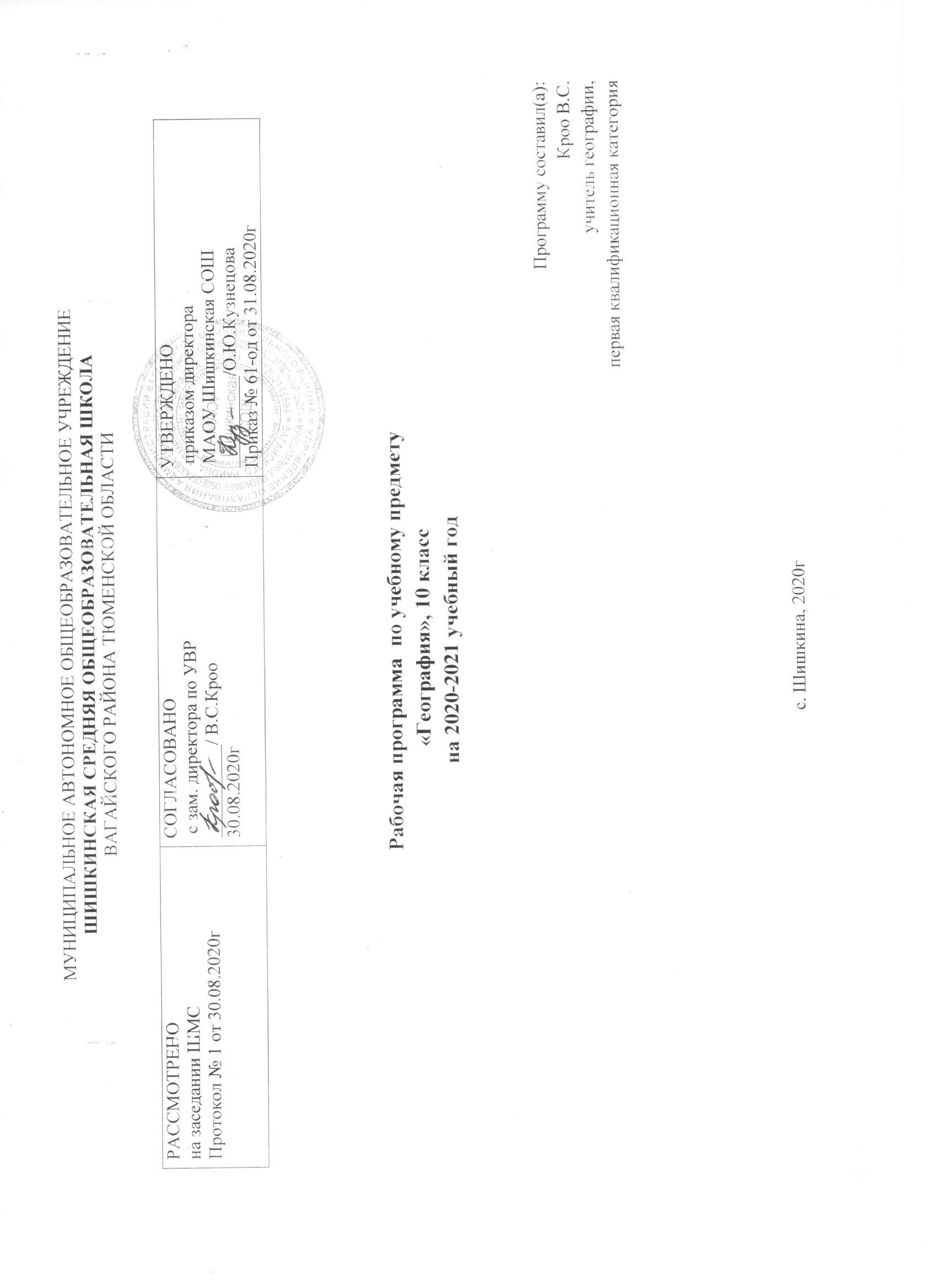 ПЛАНИРУЕМЫЕ РЕЗУЛЬТАТЫ ИЗУЧЕНИЯ УЧЕБНОГО ПРЕДМЕТА «ГЕОГРАФИЯ»Требования к результатам освоения основных образовательных программ структурируются по ключевым задачам среднего образования, отражающим индивидуальные, общественные и государственные потребности, и включают личностные, метапредметные и предметные результаты.Личностными результатами обучения географии является формирование всесторонне образованной, инициативной и успешной личности, обладающей системой современных мировоззренческих взглядов, ценностных ориентаций, идейно-нравственных, культурных, гуманистических и этических принципов и норм поведения.Изучение географии в основной школе обусловливает достижение следующих результатов личностного развития:1) воспитание российской гражданской идентичности, патриотизма, любви и уважения к Отечеству, чувства гордости за свою Родину, прошлое и настоящее многонационального народа России; осознание своей этнической принадлежности, знание языка, культуры своего народа, своего края, общемирового культурного наследия; усвоение традиционных ценностей многонационального российского общества; воспитание чувства долга перед Родиной;2) формирование целостного мировоззрения, соответствующего современному уровню развития науки и общественной практики, а также социальному, культурному, языковому и духовному многообразию современного мира;3) формирование ответственного отношения к учению, готовности и способности к саморазвитию и самообразованию на основе мотивации к обучению и познанию, выбору профильного образования на основе информации о существующих профессиях и личных профессиональных предпочтений, осознанному построению индивидуальной образовательной траектории с учётом устойчивых познавательных интересов;4) формирование познавательной и информационной культуры, в том числе развитие навыков самостоятельной с учебными пособиями, книгами, доступными инструкциями и техническими средствами информационных технологий;5) формирование толерантности как нормы осознанного и желательного отношения к другому человеку, его мировоззрению, культуре, языку, вере, гражданской позиции; к истории, культуре, религии, традициям, языкам, ценностям народов России и мира;6) освоение социальных норм и правил поведения в группах, сообществах, заданных институтами социализации соответственно возрастному статусу обучающихся, а также во взрослых сообществах; формирование основ социально-критического мышления; участие в школьном самоуправлении и общественной жизни в пределах возрастных компетенций с учётом региональных, этнокультурных, социальных и экономических особенностей;7) развитие морального сознания и компетентности в отношении моральных проблем на основе личностного выбора; формирование нравственных чувств и нравственного поведения, осознанного и ответственного отношения к собственным поступкам;8) формирование коммуникативной компетентности в образовательной, общественно полезной, учебно-исследовательской, творческой и других видах деятельности;9) формирование ценности здорового и безопасного образа жизни; усвоение правил индивидуального и коллективного опасного поведения в чрезвычайных ситуациях, угрожаю- жизни и здоровью людей;10) формирование основ экологического сознания на основе признания ценности жизни во всех её проявлениях и необходимости ответственного, бережного отношения к окружающей среде;11) осознание важности семьи в жизни человека и общества, принятие ценности семейной жизни, уважительное и заботливое отношение к членам своей семьи;12) развитие эстетического сознания через освоение художественного наследия народов России и мира, творческой деятельности эстетического характера.Метапредметными результатами освоения основной образовательной программы среднего общего образования являются:1) овладение навыками самостоятельного приобретения новых знаний, организации учебной деятельности, поиска средств её осуществления;2) умение планировать пути достижения целей на основе самостоятельного анализа условий и средств их достижения, выделять альтернативные способы достижения цели и выбирать наиболее эффективный способ, осуществлять познавательную рефлексию в отношении действий по решению учебных и познавательных задач;З) формирование умений ставить вопросы, выдвигать гипотезу и обосновывать её, давать определения понятиям, классифицировать, структурировать материал, строить логическое рассуждение, устанавливать причинно-следственные связи, аргументировать собственную позицию, формулировать выводы, делать умозаключения, выполнять познавательные и практические задания, в том числе проектные;4) формирование осознанной адекватной и критической оценки в учебной деятельности, умения самостоятельно оценивать свои действия и действия одноклассников, аргументировано обосновывать правильность или ошибочность результата и способа действия, реально оценивать свои возможности достижения цели определённой сложности;5) умение организовывать и планировать учебное сотрудничество и совместную деятельность с учителем и со сверстниками, определять общие цели, способы взаимодействия, планировать общие способы работы;6) формирование и развитие учебной и общепользовательской компетентности в области использования технических средств технологий (компьютеров и программного обеспечения) как инструментальной основы развития коммуникативных и познавательных универсальных учебных действий; формирование умений рационально использовать широко распространённые инструменты и технические средства информационных технологий;7) умение извлекать информацию из различных источников (включая средства массовой информации, компакт-диски учебного назначения, ресурсы Интернета); умение свободно пользоваться справочной литературой, в том числе и на электронных носителях, соблюдать нормы информационной избирательности, этики;8) умение на практике пользоваться основными логическими приёмами, методами наблюдения, моделирования, объяснения, решения проблем, прогнозирования и др.;9) умение работать в группе — эффективно сотрудничать и взаимодействовать на основе координации различных позиций при выработке общего решения в совместной деятельности; слушать партнёра, формулировать и аргументировать своё мнение, корректно отстаивать свою позицию и координировать её с позицией партнёров, в том числе в ситуации столкновения интересов; продуктивно разрешать конфликты на основе учёта интересов и позиций всех их участников, поиска и оценки альтернативных способов разрешения конфликтов;10) умение организовывать свою жизнь в соответствии с представлениями о здоровом образе жизни, правах и обязанностях гражданина, ценностях бытия, культуры и социального взаимодействия.Предметными результатами освоения основной образовательной программы по географии являются:1) формирование представлений о географической науке, её роли в освоении планеты человеком, о географических знаниях как компоненте научной картины мира, их необходимости для решения современных практических задач человечества и своей страны, в том числе задачи охраны окружающей среды и рационального природопользования;2) формирование первичных навыков использования территориального подхода как основы географического мышления для осознания своего места в целостном, многообразном и быстро изменяющемся мире и адекватной ориентации в нём;3) формирование представлений и основополагающих теоретических знаний о целостности и неоднородности Земли как планеты людей в пространстве и во времени, об основных этапах её географического освоения, особенностях природы, жизни, культуры и хозяйственной деятельности людей, экологических проблемах на разных материках и в отдельных странах;4) овладение элементарными практическими умениями использования приборов и инструментов для определения количественных и качественных характеристик компонентов географической среды, в том числе её экологических параметров;5) овладение основами картографической грамотности и использования географической карты как одного из «языков» международного общения;6) овладение основными навыками нахождения, использования и презентации географической информации;7) формирование умений и навыков использования разнообразных географических знаний в повседневной жизни для объяснения и оценки различных явлений и процессов, самостоятельного оценивания уровня безопасности окружающей среды, адаптации к условиям территории проживания;8) создание основы для формирования интереса к дальнейшему расширению и углублению географических знаний и выбора географии как профильного предмета на ступени среднего полного образования, а в дальнейшем и в качестве сферы своей профессиональной деятельности.Содержание программы  10 классЧасть 1. Общая характеристика мира  Введение (1 час)География как наука. Методы географических исследований. Виды и значение географической информации. Геоинформационные системы. Основные понятия: геоинформационные системы.Тема 1. Страны современного мира (3 часа)Уровень социально-экономического развития. Внутренний валовой продукт. Страны развитые и развивающиеся. «Большая семерка», страны переселенческого капитализма, страны с переходным типом экономики, новые индустриальные страны. Дифференциация стран современного мира. Их типология. Внутриконтинентальные, приморские и островные страны. Анклавы. Суверенные и зависимые государства. Государственный строй и государственное устройство. Монархии и республики. Унитарное и федеративное государства. Основные понятия: ВВП, развитые страны, развивающиеся страны, страны переселенческого капитализма, новые индустриальные страны, страны с переходным типом экономики, «Большая семерка». республики, монархии, федерации, конфедерации, унитарные государства,Практическая работа: Составление графиков, таблиц ,картосхем и диаграмм на основе статистической информации. . Классификация крупнейших государств мира: а) по формам правления, б) по государственному устройству.Тема 2. География населения мира (6  часов) Динамика численности населения мира в разные исторические периоды. Современная численность населения мира, отдельных стран и регионов. Рождаемость, смертность и естественный прирост – главные демографические показатели. Естественный прирост населения в разных странах и регионах. Типы воспроизводства населения. Демографический кризис и демографический взрыв. Их причины и последствия. Теория «демографического перехода». Демографическая политика. Ее цели в странах с разным типом воспроизводства населения. Этнический (национальный) состав населения. Крупнейшие народы мира и языковые семьи. Рабочие языки ООН. Религиозный состав населения мира. Мировые и этнические религии.  Этно-религиозные конфликты. Возрастной и половой состав населения. Половозрастные пирамиды. Трудовые ресурсы и экономически активное население. Проблема безработицы и ее географические особенности. Общий рисунок расселения человечества на планете. Плотность населения. Неравномерность размещения населения. Сгустки населения. Роль природных, экономических и демографических факторов. География мировых миграционных процессов, их причины и следствия. «Перекачка умов». Урбанизация  как всемирный процесс, ее особенности в развитых и развивающихся странах. Ложная урбанизация. Крупнейшие города мира. Агломерации и мегалополисы. Сельское населения и формы его расселения. Основные понятия: демография, демографический переход, демографический кризис, демографический взрыв, половозрастные пирамиды, этнос, рабочие языки ООН, мировые и этнические религии, плотность населения, миграции, урбанизация, субурбанизация, мегалополис.Практические работы: 1. Сравнительный анализ карт народов и мировых религий. 2. Анализ половозрастных пирамид разных стран, объяснение причин выявленных различий. 3. Подбор примеров стран однонациональных и многонациональных. 4. Объяснение причин миграционных процессов в Европе. 5. Составление списка стран, в которых государственным языком являются: а) английский, б) французский, в) русский, г) немецкий. 6. Обозначение на контурной карте крупнейших агломераций и мегалополисов.Актуальная тематика для регионаДемографическая ситуация в Вагайском районе  (Вагайский отдел ЗАГС). Миграционная подвижность в Вагайском районе (МП УФМС с.Вагай).Тема 3. Мировые природные ресурсы и экологические проблемы (9 часов) Развитие отношений между природой и человеком: охотничий, аграрный, индустриальный и современный этапы. Присваивающее и производящее хозяйство. Воздействие на природу. Природа и географическая (окружающая) среда. Природопользование рациональное и нерациональное. Классификация природных ресурсов и обеспеченность ими отдельных стран. Понятие о природно-ресурсном потенциале  и ресурсообеспеченности.  Классификация стран по ресурсообеспеченности. Минеральные ресурсы мира. Современная география топливных, рудных и нерудных полезных ископаемых.  Обеспеченность минеральным сырьем различных государств и регионов.  Металлогенетические пояса.  Проблема исчерпания запасов минерального сырья. Территориальные сочетания полезных ископаемых. Комплексное освоение ископаемых. Земельные ресурсы. Земельный фонд и его структура. Использование пахотных площадей планеты. Деградация почв. Опустынивание – глобальная проблема. Лесные ресурсы.  Их размещение на планете: северный и южный лесные пояса. Обеспеченность лесными ресурсами различных государств и регионов. Сокращение площади лесов планеты, его масштабы и последствия.  Ресурсы пресной воды. Роль речных вод в жизни человека. Неравномерность в обеспечении стран и регионов пресной водой. Пути преодоления нехватки водных ресурсов. Ухудшение качества воды. Сточные воды. Оборотное водоснабжение. Ресурсы Мирового океана.  Роль океана в обеспечении человечества разнообразными ресурсами. Биологические ресурсы. Аквакультура и марикультура. Виды минеральных ресурсов океана. Энергетические ресурсы: используемые и потенциальные.  Другие виды ресурсов. Альтернативные источники энергии. Гелиоэнергетика и ветроэнергетика. Ресурсы внутреннего тепла Земли. Рекреационные ресурсы, их виды. Изменение роли отдельных ресурсов в связи с появлением новых видов отдыха. Туристический бум. Объекты Всемирного наследия. Экология. Экологические проблемы, неизбежность их существования. Возможные пути их решения: экстенсивный и интенсивный. Загрязнение литосферы, атмосферы и гидросферы. Парниковый эффект. Разрушение озонового слоя. Глобальное потепление. Замкнутые технологические циклы и безотходные технологии.Основные понятия: рациональное и нерациональное природопользование, природные ресурсы, ресурсообеспеченность, металлогенетические пояса, земельный фонд, сточные воды, опустынивание, рекреационные ресурсы, альтернативные источники энергии, экология, экологические проблемы.Практическая работа: 1. Определение обеспеченности стран различными видами природных ресурсов. Актуальная тематика для регионаГеография лесного хозяйства Тюменской области: Вагайское лесничество (экскурсия)Тема 4. Мировое хозяйство и научно-техническая революция (2часа) Формы разделения труда. Международное географическое разделение труда. Мировое хозяйство как совокупность национальных хозяйств стран  мира. Международная хозяйственная специализация государств: роль географических факторов. Типы стран по их роли в МГРТ. Международная экономическая интеграция. Транснациональные корпорации. Крупнейшие международные отраслевые и региональные союзы. Современный этап НТР и его характерные черты. Влияние НТР на территориальную и отраслевую структуру мирового хозяйства. Старые, новые и новейшие отрасли промышленности. Наукоемкие отрасли. Авангардная тройка отраслей. Старопромышленные районы. Промышленные районы нового освоения и высоких технологий.Основные понятия: разделение труда, МГТР, отрасль международной специализации, экономическая интеграция, ТНК, НТР.Практическая работа: 1. Определение стран экспортеров основных видов сырья,  промышленной и сельскохозяйственной продукции, разных видов услуг.Тема 5. Общая характеристика современного мирового хозяйства (10 часов)   Промышленность мира. Топливно-энергетическая промышленность. Нефтегазовая и угольная промышленность. Грузопотоки топлива. Страны экспортеры и страны импортеры. Электроэнергетика. Роль электростанций разных видов в мировом производстве электроэнергии. Специфика электроэнергетики разных стран. Обрабатывающая промышленность: машиностроение, металлургия, химическая, лесная и легкая промышленность. Связь уровня развития обрабатывающей промышленности с уровнем социально- экономического развития государств. Мировые лидеры в различных отраслях промышленного производства. Сельское хозяйство, его отраслевой состав. Земледелие и животноводство. Аграрные отношения в странах разного типа. Продовольственное и товарное сельское хозяйство. «Зеленая революция» и ее сущность. Мировые лидеры в производстве сельскохозяйственной продукции.  Транспорт мира и его состав. Значение и особенности разных видов транспорта в мировых перевозках грузов и пассажиров.  Грузооборот и пассажирооборот. Густота транспортной сети. Транспортные сети радиального и линейного типа. Особая роль морского транспорта. «Контейнерная революция» и «контейнерные мосты». Особенности организации транспорта развитых и развивающихся стран. Международные экономические отношения, их формы. Свободные экономические зоны. Международная торговля: товарная структура и географическое распределение. Другие формы МЭО: кредитно-финансовые, производственные, предоставление услуг.  Основные понятия:  «зеленая революция», контейнеризация, СЭЗ.Практическая работа: 1. Составление тест-опросника по теме.Тема 6. Глобальные проблемы современности (3 часа)Понятие о глобальных проблемах их типах и взаимосвязях. Проблемы выживания и проблемы развития. Сырьевая, демографическая, продовольственная и экологическая – главные из глобальных проблем. Возможные пути их решения. Роль географии в решении глобальных проблем  человечества.Основные понятия:  глобальные проблемы, глобализация.Практическая работа: 1. Составление схемы «Взаимные связи глобальных проблем».Актуальная тематика для регионаГеография мирового хозяйства: ПАО «СИБУР Холдинг» ООО «Тобольск - Полимер»(г. Тобольск);Энергосистема Вагайского района (АО «Тюменьэнерго», Вагайский РЭС);АПК Вагайского района (экскурсия на с/х предприятия)Содержание программы 11 классЧасть 2. Региональный обзор мира    Тема 1. Политическая карта мира (2 часа)Современная политическая карта мира и этапы ее развития. Количественные и качественные изменения на политической карте мира. Государственная территория и государственная граница. Виды государственных границ. Исторический характер границ. Демаркация и делимитация. Территориальные воды.Понятие о регионах мира. Международные организации, их многообразие и виды.Основные понятия: политико-географическое положение, территория страны, сухопутные, водные и морские границы, анклав, международные организации, регион.Практическая работа: 1Составить классификацию историко-географических регионов мираТема 2. Зарубежная Европа (5 часов)Общая характеристика региона. Географическое положение. Деление на субрегионы: Западная. Восточная, Северная, Центральная и Южная Европа. Природно-ресурсный потенциал субрегионов Европы. Объекты Всемирного наследия.Демографическая ситуация в зарубежной Европе. Национальный и религиозный состав населения. Обострение межнациональных противоречий в ряде стран. Особенности расселения, географии городов. Уровни и темпы урбанизации. Крупнейшие городские агломерации зарубежной Европы. Хозяйственные различия между странами. Центральная ось развития. Главные отрасли промышленности и их география. Крупнейшие районы и центры добывающих и обрабатывающих отраслей. Основные типы сельского хозяйства: северо-, средне- и южноевропейский.  Их географические и отраслевые особенности. Международные экономические связи.Охрана окружающей среды и экологические проблемы, экологическая политика.Особенности европейских субрегионов.Страны Европы. Федеративная Республика Германия – экономический лидер зарубежной Европы. Краткая историческая справка. Территория, границы, положение. Государственный строй. Природные условия и ресурсы. Особенности населения. Особенности расселения, крупнейшие города. Место Германии в мировой экономике. Структура и география промышленности и сельского хозяйства. Особая роль машиностроения и химической промышленности. Высокий уровень развития транспорта. Густота дорожной сети. Объекты Всемирного наследия.Актуальная тематика для регионаПроект по теме «Страны Восточной Европы.  Место Тюменской области во взаимоотношениях со странами Восточной Европы»;Республика Польша – типичная страна Восточной Европы. Краткая историческая справка. Территория, границы, положение. Государственный строй. Природные условия и ресурсы. Особенности расселения, крупнейшие города. Особенности населения: высокая степень этнической и религиозной однородности.  Хозяйство Польши: высокая роль горнодобывающих отраслей. Развитие тенденций, характерных для всей Европы. Судостроение – отрасль международной специализации. Роль иностранного капитала в экономике страны. Основные понятия: Западная, Восточная, Северная, Центральная и Южная Европа. Центральная ось развития.Практические работы: 1.Обозначение на контурной карте границ субрегионов Европы. 2. Разработка маршрута туристической поездки по странам Европы.Тема 3. Зарубежная Азия (8 часов)Общая характеристика региона. Территория, границы, положение, состав региона. Большие различия между странами. Природные условия, их контрастность, неравномерность распределения ресурсов. Особое значение нефти. Земельные и агроклиматические ресурсы. Население: численность и особенности воспроизводства. Сложный этнический состав. Межнациональные конфликты и территориальные споры. Азия – родина трех мировых религий. Размещения населения и процессы урбанизации. Уровень хозяйственного развития и международная специализация стран.  Новые индустриальные страны. Нефтедобывающие страны. Интеграционные группировки стран зарубежной Азии. Основные районы и направления сельского хозяйства. Особое значение ирригации. Транспорт и международные экономические связи. Непроизводственная сфера. Охрана окружающей среды и экологические проблемы, экологическая политика. Угроза обезлесения и опустынивания. Объекты Всемирного наследия.Субрегионы зарубежной Азии: Юго-Западная Азия, Южная Азия, Юго-Восточная Азия, Центральная и Восточная Азия. Специфика субрегионов.Страны Азии. Япония. Краткая историческая справка. Территория, границы, положение, государственный строй. Население: особенности естественного движения,  национального и религиозного состава. Особенности размещения населения и урбанизации. Главные городские агломерации и мегалополис Токайдо.  Объекты Всемирного наследия. Место Японии в мировой экономике. Причины быстрого экономического роста. Характерные черты японской промышленности и особенности ее географии. Зависимость от внешних источников сырья. Структура и география сельского хозяйства. Огромная роль рыболовства. Развитие и размещение транспорта. Особая роль морского транспорта. Международные экономические связи. Внутренние различия: страна с двумя «лицами». Тихоокеанский промышленный пояс и Внутренняя  Япония. Особая роль острова Хоккайдо. Китайская Народная Республика. Краткая историческая справка.  Территория, границы, положение. Государственный строй. Природные условия и ресурсы. Специфика населения. Особенности воспроизводства  и демографическая политика. Особенности национального состава. Особенности расселения, крупнейшие города. Особая роль зарубежных китайцев – хуацяо. Объекты Всемирного наследия. Хозяйство Китая: достижения и проблемы. Китай как  растущий центр мирового хозяйства. Характеристика отраслевой структуры и география отраслей добывающей и обрабатывающей промышленности. Природные предпосылки для развития сельского хозяйства. Особое значение культуры риса. Главные сельскохозяйственные районы. Международные экономические связи; свободные экономические зоны Китая.  Охрана окружающей среды и экологические проблемы. Объекты Всемирного наследия.Республика Индия. Краткая историческая справка.  Территория, границы, положение, государственный строй. Природные условия и ресурсы. Особенности воспроизводства населения. Демографический взрыв и его последствия. Трудности демографической политики. Сложный этнический и религиозный состав. Межэтнические и религиозные противоречия. Основные черты размещения населения: городское население. Крупнейшие города. Сельское население.Достижения и проблемы экономики Индии. Основные черты отраслевой структуры и географии промышленности. Главные отрасли и промышленные районы.  Природные предпосылки для развития сельского хозяйства.  Отраслевой состав сельского хозяйства и главные сельскохозяйственные районы. Непроизводственная сфера. Международные экономические связи.   Внутренние различия. Экономические районы Индии и их специфика.Охрана окружающей среды и экологические проблемы. Объекты Всемирного наследия.Основные понятия: Юго-Западная, Центральная, Восточная, Южная и Юго-Восточная Азия.Практические работы: 1. Сравнительная характеристика экономико-географического положения двух стран Азии. 2. Обозначение на контурной карте границ субрегионов Азии. 3. Разработка маршрута туристической поездки по странам Азии.Тема 4. Северная Америка (3 часа)Понятие об Англо-Америке и Латинской Америке.Соединенные Штаты Америки. Краткая историческая справка.  Территория, границы, положение. Государственный строй.Численность и воспроизводство населения. Специфика этнического и религиозного состава. Роль иммиграции в формировании населения.  Основные черты размещения населения. Урбанизация в США и ее особенности. Главные города, агломерации и мегалополисы. Сельское население.Хозяйство США. Природные предпосылки для развития промышленности. Основные отрасли промышленности и их география. Промышленные пояса и главные промышленные районы. Условия для развития сельского хозяйства. География основных отраслей, сельскохозяйственные районы (пояса) и их специализация. Особенности транспортной системы. Сеть сухопутных магистралей. Морские порты. Международные экономические связи США. Загрязнение окружающей среды в США и меры по ее охране. Национальные парки и объекты Всемирного наследия.Внутренние различия. Экономические районы: Северо-Восток, Средний Запад, Юг, Запад. Особая роль Калифорнии. Актуальная тематика для регионаПроект  «Китай. Дацин – город побратим Тюмени»Канада. Краткая историческая справка. Основные черты ее экономико-географического положения, государственного строя, природы, населения и хозяйства. Богатство природно-ресурсного потенциала. Большая роль добывающих отраслей и сельского хозяйства – признаки страны переселенческого капитализма. Место Канады в мировом хозяйстве. Взаимозависимость экономики Канады и США.Основные понятия: Англо-Америка,  Латинская Америка.Практическая работа: 1. Заполнение таблицы «Экономические районы США».  Актуальная тематика для регионаМини проект – дискуссия «Возможные пути решения проблем коренных жителей Крайнего Севера Тюменской области и Аляски»Тема 5. Латинская Америка (4 часа)Состав и  общая характеристика региона. Географическое положение. Природные условия и ресурсы.  Население: тип воспроизводства и проблемы с ним связанные. Неоднородность этнического и религиозного состава. Неравномерность в размещении населения и ее причины. Темпы и уровень урбанизация, крупнейшие городские агломерации. Ложная урбанизация.Современный уровень и структура хозяйства. Значение и место Латинской Америки в  мировом хозяйстве, главные отрасли специализации. Главенствующая роль горнодобывающей промышленности, ее главные районы и отрасли. Обрабатывающая промышленность, основные отрасли и черты ее размещения.Особенности землевладения: латифундии и минифундии.  Главные сельскохозяйственные районы и их специализация. Основные черты развития и размещения транспорта. Международные экономические связи. Охрана окружающей среды и экологические проблемы. Объекты Всемирного наследия. Деление Латинской Америки на субрегионы.  Страны бассейна Амазонки и Ла-Платской низменности, Андские (Андийские) страны, Центральная Америка. Вест-Индия и Мексика.Бразилия. Краткая историческая справка. Основные черты ее экономико-географического положения, государственного строя, природы, населения и хозяйства. Место Бразилии в экономике Латинской Америки и мировом хозяйстве. Характерные черты территориальной и отраслевой структуры хозяйства. «Промышленный треугольник». Города Рио-де-Жанейро и Сан-Паулу. Значительная роль машиностроения в экономике страны. Страна кофе. Недостаточное развитие транспортной системы. Объекты Всемирного наследия.Основные понятия: Андийские страны, Вест-Индия, Центральная Америка, латифундии.Практические работы: 1. Составление картосхемы «Природные ресурсы субрегионов Латинской Америки». 2. Разработка маршрута туристической поездки по странам Латинской Америки.Тема 6. Африка  (4 часа)Общая характеристика региона. Территория, границы и географическое положение. Политическая карта, пограничные споры и конфликты. Особенности государственного строя.Природные условия и ресурсы как важнейшая предпосылка экономического развития стран Африки. Хозяйственная оценка полезных ископаемых, земельных, агроклиматических и лесных ресурсов. Население: демографический взрыв и связанные с ним проблемы. Особенности этнического и религиозного состава населения. Особенности размещения населения. Место и роль Африки в мировом хозяйстве. Главные отрасли специализации. Преобладающее значение горно-добывающей промышленности, основные отрасли и районы  размещения. Особенности сельского хозяйства. Монокультура земледелия – причина деградации земель. Транспортные проблемы Африки. Непроизводственная сфера.Охрана окружающей среды и экологические проблемы. Заповедники и национальные парки.  Объекты Всемирного наследия.Международные экономические связи. Субрегионы Африки: Северная, Западная, Восточная, Центральная и Южная Африка. Их специфика.Южно-Африканская Республика (ЮАР) –  единственная экономически развитая страна Африки. Краткая историческая справка. Основные черты ее экономико-географического положения, государственного строя, природы, населения и хозяйства. Богатейшие природные ресурсы: алмазы, золото, каменный уголь, рудные ископаемые. Доминирование горнодобывающей  отрасли. «Черное большинство» и «белое меньшинство». Республика Кения – типичная развивающаяся страна Африки. Краткая историческая справка. Основные черты ее экономико-географического положения, государственного строя, природы, населения и хозяйства. Богатейший рекреационный потенциал и его использование.Основные понятия: Северная, Восточная, Центральная, Южная Африка, апартеид.Практические работы: 1. Оценка ресурсного потенциала одной из африканских стран по картам школьного атласа. 2. Подбор рекламно- информационных материалов для обоснования деятельности туристической фирмы в одном из субрегионов Африки.Тема 7. Австралия и Океания (2 часа)Австралия. Краткая историческая справка.  Территория, границы, положение. Политическая карта. Государственный строй.Богатство природных  ресурсов и нехватка воды. Хозяйственная оценка природных условий и ресурсов. Особенности воспроизводства, состава и размещения населения. Мигранты. Место в мировом хозяйстве, главные отрасли специализации. Международные экономические связи. Охрана окружающей среды и экологические проблемы. Объекты Всемирного наследия.Океания. Краткая характеристика географической специфики, природных ресурсов, особенностей населения и хозяйственного развития.Практическая работа: 1. Характеристика природно-ресурсного потенциала Австралии по картам атласа.Тема 8. Россия в современном мире (2 часа)Экономико-географическая история России. Роль России в  мировом хозяйстве и ее изменение. Россия на современной политической и экономической карте мира.  Отрасли международной специализации России. Международные связи России. Практическая работа: 1. Анализ материалов, опубликованных в средствах массой информации, характеризующих место России в современном мире.ТЕМАТИЧЕСКОЕ ПЛАНИРОВАНИЕ 10 классТематический план 11 классОписание материально-технического обеспечения образовательного процессаCведения о программно-методическом обеспечении Программа  Домагацких Е.М. Экономическая и социальная география мира/Домогацких Е.М. Программа по географии для 6-10 классов общеобразовательных учреждений, М.: Русское слово, 2010Cведения об используемом УМК Учебник Домогацких Е.М., Алексеевский Н.И. География: Экономическая и социальная география мира: в 2 ч. Ч. 1. Общая характеристика мира: учебник для 10-11 классов общеобразовательных учреждений. – 5-е изд. – М.: ООО «ТИД Русское слово – РС», 2014.Домогацких Е.М., Алексеевский Н.И. География: Экономическая и социальная география мира: В 2 ч. Ч.2. Региональная характеристика мира: учебник для 10-11 классов общеобразовательных учреждений. М.: ООО «ТИД «Русское слово», 2014Cведения о материальном обеспечении КартыНастенные географические картыАтлас и контурные карты по географии 10-11 классКомпьютерные и информационно - коммуникативные средстваПрезентации по курсу Экономическая и социальная география мира.Медиаресурс «Виртуальная школа Кирилла и Мефодия»Cведения об используемом методическом обеспечении Учебно-методические пособия для учителя1.Кузнецов А.П. Население и хозяйство мира./ А. П. Кузнецов - М.: Дрофа, 2004.2.Максаковский В.П. Дополнительные главы  -  М.:Дрофа,2007.3.Максаковский В.П. Географическая картина мира. В 2-х т.  -  М.: Дрофа,2004.4.Уроки географии 10-11 классы с применением информационных технологий. Методическое пособие с электронным приложением. М.: Издательство «Глобус», 2009 Cведения об используемом техническом обеспеченииКомпьютер, принтер№ п/пНаименование раздела программы /Тема урокаКоличество часов№ п/пНаименование раздела программы /Тема урокаКоличество часовВведение11География как наука. Методы географических исследований. Геоинформационные системы.1Страны современного мира32Типы стран современного мира13Развитие и развивающиеся страны14Контрольная работа по теме: «Страны современного мира»1География населения65Численность и воспроизводство16-7Состав населения. Основные религии мира26-7Состав населения. Основные религии мира28Размещение населения и его миграции12 ЧЕТВЕРТЬ9Городское и сельское население. Урбанизация и окружающая среда110Контрольная работа  по теме «География населения»1Мировые природные ресурсы и экологические проблемы911Этапы взаимодействия природы и общества. Природопользование. Экологические проблемы112Природные ресурсы113Минеральные ресурсы114Рудные и нерудные полезные ископаемые115Земельные и лесные ресурсы мира116Водные ресурсы. Ресурсы Мирового океана13 ЧЕТВЕРТЬ17Другие виды природных ресурсов118Загрязнение окружающей среды. Пути решения экологических проблем119Обобщающее повторение темы1Мировое хозяйство и научно-техническая революция220Международное географическое разделение труда и мировое хозяйство121Современная эпоха НТР и мировое хозяйство1Характеристика отраслей мирового хозяйства1022Топливно-энергетическая промышленность123Металлургия124Машиностроение125Химическая, лесная и легкая промышленность126Сельское хозяйство. Земледелие и животноводство. Сельское хозяйство развитых и развивающихся стран14 ЧЕТВЕРТЬ27Сельское хозяйство. Земледелие и животноводство. Сельское хозяйство развитых и развивающихся стран128Виды транспорта. Транспорт и мировое хозяйство129-30Международные экономические отношения229-30Международные экономические отношения231Контрольная работа по теме: «Мировое хозяйство» 1Глобальные проблемы современности232-33Глобальные проблемы и их взаимосвязь. Сырьевая, демографическая, продовольственная, и геоэкологическая проблемы, пути их решения.234Проблемы преодоления отсталости развивающих стран. Географические аспекты качества жизни населения.1п/пНаименование раздела и темКоличество часовЧасть 2. Региональный обзор мира Тема 1. Политическая карта мира (2 часа)1.Современная политическая карта мира и этапы ее развития.12.Дифференциация  стран современного мира , международные организациии. №1 «Классификация крупнейших государств мира: а) по формам правления, б) по государственному устройству» (обучающая)1Тема 2. Зарубежная Европа (5 часов)3Общая характеристика региона. №2.Обозначение на контурной карте границ субрегионов Европы (итоговая).14.Демографическая ситуация в зарубежной Европе.15.Хозяйственные различия между странами. Центральная ось развития.16.Федеративная Республика Германия.17.Республика Польша. №3. Разработка маршрута туристической поездки по странам Европы (обучающая).1Тема 3. Зарубежная Азия (8 часов)8.Общая характеристика региона.19.Население.Уровень хозяйственного развития и международная специализация стран.  №4. Разработка маршрута туристической поездки по странам Азии (тренировочная).110.  Субрегионы зарубежной Азии. №5. Обозначение на контурной карте границ субрегионов Азии (итоговая111.Япония. Территория, границы, положение, государственный строй.112.Место Японии в мировой экономике.113.Китайская Народная Республика. Территория, границы, положение.114.Хозяйство Китая: достижения и проблемы.115.Республика Индия. Территория, границы, положение, государственный строй. Достижения и проблемы экономики Индии116.Интегрированное занятие. «Сравнительная характеристика экономико-географического положения двух стран Азии с использованием Базы данных (итоговая практическая работа №6).117.Итоговый тест за 1 полугодие по темам «Зарубежная Европа», «Зарубежная Азия»1Тема 4. Северная Америка (3 часа)18.Соединенные Штаты Америки.119.Хозяйство США. №7. Заполнение таблицы «Экономические районы США» (итоговая).120.Канада.1Тема 5. Латинская Америка (4 часа)121.Состав и  общая характеристика региона. №8. Составление картосхемы «Природные ресурсы субрегионов Латинской Америки» (итоговая).122.Современный уровень и структура хозяйства.123.Бразилия. Территория, границы, положение.124.Бразилия. Основные черты хозяйства. №9. Разработка маршрута туристической поездки по странам Латинской Америки (тренировочная).1Тема 6. Африка  (4 часа)25.Общая характеристика региона. №10. Оценка ресурсного потенциала одной из африканских стран по картам школьного атласа (итоговая)126.Место и роль Африки в мировом хозяйстве.127.Южно-Африканская Республика (ЮАР) –  единственная экономически развитая страна Африки. №11. Подбор рекламно- информационных материалов для обоснования деятельности туристической фирмы в одном из субрегионов Африки (итоговая).128.Республика Кения – типичная развивающаяся страна Африки.1Тема 7. Австралия и Океания (2 часа)29.Австралия. №12. Характеристика природно-ресурсного потенциала Австралии по картам атласа (итоговая).130.Океания.1Тема 8. Россия в современном мире (2 часа)31.Экономико-географическая история России. Роль России в  мировом хозяйстве и ее изменение.  Социально-экономические проблемы России.132.Россия на современной политической и экономической карте мира.  Отрасли международной специализации России. Международные связи России. №13. Анализ материалов, опубликованных в средствах массой информации, характеризующих место России в современном мире (итоговая).133.Итоговый  тест за курс 11 класса.134.Обобщающий урок за курс 11класса.1